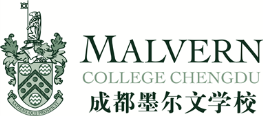 MCC Entrance Test Registration FormMCC入学考试申请表（“*”为家长及学生需填内容）*Test Date考试日期					 ：__________________                                     DD日/MM月/YY年*Last Test Date (if any) 上次考试日期	：__________________                                     DD日/MM月/YY年Important Notes: Integrity is very important to MCC and we reserve the right to withdraw a student’s admission notice if we find the following situation has taken place at any time:Students/parents/guardians providing false information or materials, and/or withholding student’s personal information or the real reason for transferring schools, such as the student having been expelled from their previous school, or having records of serious violations of discipline.All above information you have filled in will be kept confidential.【备注】成都墨尔文学校非常重视诚信，若我们在任何时候发现学生/家长/监护人向我校提供虚假信息/材料，或隐瞒学生个人信息或转校的真实原因（如被原学校开除，在原校曾有重大违纪记录等），我校保留撤回已录取学生入学资格的权利，由家长或监护人另行为学生选择其他的教育机构接受教育。成都墨尔文学校将对您所填写的所有信息保密。MCC Entrance Test Evaluation Report入学测试报告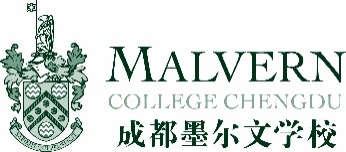 *Test Date & Time                                     * Last Test Date测试日期                                            上次测试日期                         DD日/MM月/YY年                                      DD日/MM月/YY年*First Name & PinYin        *Surname & PinYin              *English Name名及拼音                 姓及拼音                     英文名                 *Date of Birth                          出生日期                            DD日/MM月/YY年Headmaster/Interviewer’s Signature:  校长/面试官签字：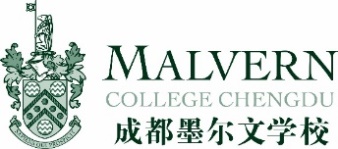 MCC Parent Interview Form家长面试表Interviewer面试官：Student Personal Particulars 学生信息Student Personal Particulars 学生信息Student Personal Particulars 学生信息Student Personal Particulars 学生信息Student Personal Particulars 学生信息Student Personal Particulars 学生信息*First Name & PinYin名及拼音*Surname & PinYin姓及拼音*English Name英文名字*Gender性别*Date of Birth 出生日期_____________DD日/MM月/YY年_____________DD日/MM月/YY年_____________DD日/MM月/YY年*ID/Passport No.身份证/护照号码*Home Address家庭住址*Current School & Grade当前就读学校及年级*Intended Entry Date期望入学日期_____________MM月/YY年*Interests, Hobbies, Specialties, Awards? 兴趣爱好/特长，曾经获得奖项及荣誉（请尽量用英文详述）*Applying for报考我校年级（在对应的方框内打勾）L4小学六年级  M4初一  U4初二     L5初三U5高一     L6高二      U6高三L4小学六年级  M4初一  U4初二     L5初三U5高一     L6高二      U6高三L4小学六年级  M4初一  U4初二     L5初三U5高一     L6高二      U6高三L4小学六年级  M4初一  U4初二     L5初三U5高一     L6高二      U6高三L4小学六年级  M4初一  U4初二     L5初三U5高一     L6高二      U6高三*Why Do You Choose/Transfer to  MCC?为什么选择/转到成都墨尔文学校？（请尽量用英文详述）Student Background Information 学生背景信息Student Background Information 学生背景信息*Has your child ever been placed in a class above or below his/her chronological age? 您的孩子是否跳过级或留过级？YES是 NO否*If yes, please explain in detail. 如果“是”，请详述。*If yes, please explain in detail. 如果“是”，请详述。*Has your child ever seen an Educational Psychologist/other specialist? 您的孩子是否接受过心理学或其他专业方面的评估？YES是 NO否*If yes, please explain in detail and provide us other supporting documents. 如果“是”，请详述并提供相关评估资料。*If yes, please explain in detail and provide us other supporting documents. 如果“是”，请详述并提供相关评估资料。*Does your child have any learning difficulties? 您的孩子是否有任何的学习困难或障碍？YES是 NO否*If yes, please explain in detail. 如果“是”，请详述。*If yes, please explain in detail. 如果“是”，请详述。*Has your child ever been suspended, asked to leave, or dismissed from school? 您的孩子是否有过停课、休学或退学的经历？YES是 NO否*If yes, please explain in detail. 如果“是”，请详述。*If yes, please explain in detail. 如果“是”，请详述。*Does your child have any special needs for our attention, such as health condition, special dietary requirements, allergies? 您的孩子有任何特殊需求需要我们留意的吗，如身体健康状况，特殊饮食需求、过敏物等？YES是 NO否*If yes, please explain in detail. 如果“是”，请详述。*If yes, please explain in detail. 如果“是”，请详述。Parents/Legal Guardian(s) Information 家长/合法监护人信息Parents/Legal Guardian(s) Information 家长/合法监护人信息Parents/Legal Guardian(s) Information 家长/合法监护人信息Parents/Legal Guardian(s) Information 家长/合法监护人信息Parents/Legal Guardian(s) Information 家长/合法监护人信息Parents/Legal Guardian(s) Information 家长/合法监护人信息Parents/Legal Guardian(s) Information 家长/合法监护人信息Parents/Legal Guardian(s) Information 家长/合法监护人信息*Name姓名*Relationship关系*Relationship关系*Highest Levelof Education Attained最高学历*Languages Spoken会说的语言*Employer工作单位*Title职位*Contact No.联系电话*Parents Status父母关系Married双亲家庭 Divorced 父母离异 Father/Mother Deceased 父/母已故  Father/Mother Remarried父/母再婚Married双亲家庭 Divorced 父母离异 Father/Mother Deceased 父/母已故  Father/Mother Remarried父/母再婚Married双亲家庭 Divorced 父母离异 Father/Mother Deceased 父/母已故  Father/Mother Remarried父/母再婚Married双亲家庭 Divorced 父母离异 Father/Mother Deceased 父/母已故  Father/Mother Remarried父/母再婚Married双亲家庭 Divorced 父母离异 Father/Mother Deceased 父/母已故  Father/Mother Remarried父/母再婚Married双亲家庭 Divorced 父母离异 Father/Mother Deceased 父/母已故  Father/Mother Remarried父/母再婚Married双亲家庭 Divorced 父母离异 Father/Mother Deceased 父/母已故  Father/Mother Remarried父/母再婚*Email Address邮箱地址Parents/Guardian’s Signature家长或监护人签字Parents/Guardian’s Signature家长或监护人签字Sibling Information兄弟姐妹信息Sibling Information兄弟姐妹信息Sibling Information兄弟姐妹信息Sibling Information兄弟姐妹信息Sibling Information兄弟姐妹信息Sibling Information兄弟姐妹信息Sibling Information兄弟姐妹信息Sibling Information兄弟姐妹信息*Name姓名*Name姓名*Date of Birth出生日期*Date of Birth出生日期*Current School/ Employer当前就读学校/工作单位*Current School/ Employer当前就读学校/工作单位*Plan to Join MCC?计划申请MCC吗？（是/否）*Plan to Join MCC?计划申请MCC吗？（是/否）Any Special Notes from Admission Officer招生老师特别说明（若有请填写）Any Special Notes from Admission Officer招生老师特别说明（若有请填写）Admission Officer’s Signature招生老师签字Admission Officer’s Signature招生老师签字Any Special Notes from Admission Officer招生老师特别说明（若有请填写）Any Special Notes from Admission Officer招生老师特别说明（若有请填写）Interview Results面试成绩Interview Results面试成绩Interview Results面试成绩Interview Results面试成绩         GL Test  机考成绩         GL Test  机考成绩Student Interview 学生面试Student Interview 学生面试Parent Interview 家长面试Parent Interview 家长面试         GL Test  机考成绩         GL Test  机考成绩Successful通过Not Successful未通过Successful通过Not Successful未通过Successful通过Not Successful未通过Student Interview Comments & Study Suggestions学生面试评论及建议Admission Result录取结果*Father’s Name父亲姓名：*Mother’s Name母亲姓名：*Child’s Name儿/女名字：*Interview Date面试日期：*Last Interview Date (if any)上次面试日期（若曾参加过本校面试）：Interview Result面试结果：Interview Comments面试评语：     Successful通过     Further Consideration         Needed需进一步考虑     Not Successful未通过